MALTA  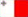 RiferimentoEURES Malta Ref. 372537MansioneHeavy Goods Vehicle DriverHeavy Goods Vehicle Driver
Number of Posts: 3 - Contract Type: Indefinite
Job description
Making part of the Green Skip Team the company expects you to carry out your duties in a professional manner and in the best interest of the company.
Following is a description of the main duties required for the position. For which this post is responsible for Essential requirements:
• Be punctual.
• Appearance should be neat and clean according to company handbook.
• Personal hygiene is imperative.
• Attitude towards your colleagues and towards our customers must always be positive.
Job overview and essential functions:
• Delivery and collection of waste containment according to the type and classification of the waste in question.
• Direct pickups of bulky and other specific wastes. Loading and unloading of same, as directed by
a) The operations officer if disposal is outside the MRF, and by
b) The site manager if disposed at the MRF. (Green Skip Yard)
• You are required to follow all work schedules, and instructions handed to you by the Operations officer. All health and safety measures, vehicle care, and emergency spills management, and the use of protective clothing are to be adhered to, as per company handbook and according to company policies and procedures.
• Time and method control and recording of all information required by the job at hand, are to be noted on the working documents.
• The driver is to assist and co-operate in the smooth running of the work when jobs are either of a difficult nature logistically or have to change due to client demand or company exigencies.
• The driver is to attend to work in presentable and clean appearance, in the full uniform provided by the company. All the duties and responsibilities are to be carried out with total loyalty to the company, and in the best interest of the company.
• Maintain Vehicle in a clean manner and do routine daily inspection as required.
• Complete required documentation for jobs at hand.
Vacancy additional information
This job description is not intended to be all inclusive. Any employee may be requested to perform other related duties to meet the on-going needs of the company.
Requirements:
• Valid Driving Licence C
• Can drive vehicles over 7.5 Tons
• A minimum 1 year driving experience
• Drivers with ADR Licence who can operate Grab tippers and have also a fork lifter licence will be given preference and better salary.
Training provided: Yes – We also offer courses for Lifter driving, ADR, first aid and special waste management training.
Any assistance with accommodation/relocationWe can assist the chosen candidates to find accommodation, but cost is not included in the package.
Any other benefits:
Bonuses may be given - Salary: Starting from €13,550 up to €17,000 or €17,500 depending on experience and licences available
How will the interviews be held? Zoom meeting
To apply CVs and a covering email in English are to be sent by email to
eures.recruitment.jobsplus@gov.mt and cc eures@afolmet.it
Please quote the vacancy name and number in your email.SedeMaltaposti3Email:eures.recruitment.jobsplus@gov.mt and cc eures@afolmet.itScadenza:28/07/2021RiferimentoEURES Malta Ref. 371048MansioneSushi ChefSushi Chef
Number of Posts: 5
Contract Type: Full Time Definite for 1 year - renewable every year
Job description
The sushi chef is responsible to prepare various kind of sushi, condiments and plating adapted to the various kinds of cuisines and themes offered within our various F&B outlets.
▪ Prepare all types of sushi, including maki, nigiri and sashimi
▪ Select fresh fruits and vegetables to make high-quality dishes
▪ Add additional flavours to sushi rolls with ginger, rice vinegar, wasabi and soy sauce,when appropriate
▪ Coordinate with our wait staff to ensure proper cooking, considering special requests and food allergies
▪ To prepare food in accordance with menu recipes, quality criteria’s and quantities required.
▪ Maintain the integrity and authenticity of recipes offered at the respective restaurant/ section
▪ Source authentic ingredients and or recommend substitute ingredients, if not available on the Maltese Islands.
▪ Optimise cooking processes with attention to speed and quality.
▪ Maintain outlet safety at all times.
▪ Consistently maintain food and safety protection by ensuring that all food handling processes are compliant with HACCP food safety guidelines, regulations and procedures.
▪ Interact with customers, communicating menu items and promoting dishes listed on menu.

Requirements • Experience working as a Sushi Chef, preferably in a fusion dining concept.
• Working knowledge of various dining concepts in Oriental cuisine is considered as advantageous.
• Ability to prepare various types of Japanese cuisine including Sashimi, Sushi and Tempura dishes.
• Primarily works in front of guests while preparing food orders at the sushi bar whilst ensuring a fun and engaging experience for our patrons.
• Monitors and ensures that food orders are in accordance with the company’s established levels of cleanliness and sanitisation.
• Exceptional culinary skills.
• Creativity, innovation and presentation skills.
• Observe HACCP protocols and internal operating procedures.
• Customer centric.
• Ability to work under pressure in a popular dining venue.
• Maintains a high level of personal hygiene
• Conforms with grooming standards
Vacancy additional information Training provided ▪ Yes
Any assistance with accommodation/relocation: ▪ Assistance in finding accommodation and meal provided during shift
Any other benefits
▪ Health Insurance
Salary ▪ €887.70 Net per month
▪ Bonus upon achieving sales targets
▪ Commission on sales
How will the interviews be held: Microsoft Teams
To apply: CVs and a covering email in English are to be sent by email to
eures.recruitment.jobsplus@gov.mt and cc eures@afolmet.it
Please quote the vacancy name and number in your email.SedeMaltaposti5Email:eures.recruitment.jobsplus@gov.mt and cc eures@afolmet.itScadenza:24/07/2021RiferimentoEURES MAlta Ref. 371043MansioneFood & Beverage AttendantFood & Beverage Attendant
Number of Posts: 30
Contract Type: ▪ Full Time Definite 1 year renewable subject to successful performance
Job description
The F&B Attendant is responsible to attend to F&B outlet or Restaurant guests, by taking orders and serving food & beverages to ensure our guests have a pleasant dining experience.
▪ Assists in the setup and preparation of tables, linens, laying of tables & cutlery and consumables, setup of buffet counter
▪ Provision of F&B services to in-house guests, and local patrons in accordance with departmental business levels Takes order for food & beverages from guests, explains menu, takes orders for Food & beverages
▪ Serves food & drinks in an efficient and polite manner
▪ Adheres to standards of service, hygiene, and food handling in line with the company’s operating procedures
▪ Supplies cutlery, consumables, condiments as requested to guests and ensures an adequate level of supplies according to number of covers or as directed by the F&B supervisor
▪ Cleans and sanitizes tables, buffet counters, cutlery and crockery.
▪ Follow H&S procedures and instructions on material safety data sheets
▪ Deliver and retrieve items from buffet counter ▪ Follow security protocols to ensure safety of guests
▪ Reports any damages to outlet premises, furniture and equipment or Health & Safety Hazards to the F&B Supervisor
▪ Ensures personal hygiene and grooming in line with outlet standards
Requirements
▪ Previous experience working in a food and beverage outlet environment considered to be advantageous
▪ Good understanding of how the role contributes to the success of the hotel
▪ Verbal and written communications skills in English and any other European Language
▪ Eye for detail and passion for service
▪ Physically fit and able to lift and move furniture.
▪ Willing to work on a shift basis in a hotel environment
▪ Maintains a high level of personal hygiene
▪ Conforms with hotels grooming standards Vacancy additional information
▪ Good time management
▪ Follows directions with ease
▪ Warm and friendly disposition
Training provided: ▪ Yes
Any assistance with accommodation/relocation
▪ Relocation guidelines
▪ Assistance in finding accommodation and discounts from various letting agencies Any other benefits
▪ Meal during shift
▪ Company discount to our various F&B outlets and SPA services
Salary: ▪ €950 per month
How will the interviews be held ▪ Online via Microsoft Teams
To apply:
CVs and a covering email in English are to be sent by email to
eures.recruitment.jobsplus@gov.mt and cc eures@afolmet.it
Please quote the vacancy name and number in your email.SedeMaltaposti30Email:eures.recruitment.jobsplus@gov.mt and cc eures@afolmet.itScadenza:24/07/2021RiferimentoEURES MAlta Ref. 371043MansioneFood & Beverage AttendantFood & Beverage Attendant
Number of Posts: 30
Contract Type: ▪ Full Time Definite 1 year renewable subject to successful performance
Job description
The F&B Attendant is responsible to attend to F&B outlet or Restaurant guests, by taking orders and serving food & beverages to ensure our guests have a pleasant dining experience.
▪ Assists in the setup and preparation of tables, linens, laying of tables & cutlery and consumables, setup of buffet counter
▪ Provision of F&B services to in-house guests, and local patrons in accordance with departmental business levels Takes order for food & beverages from guests, explains menu, takes orders for Food & beverages
▪ Serves food & drinks in an efficient and polite manner
▪ Adheres to standards of service, hygiene, and food handling in line with the company’s operating procedures
▪ Supplies cutlery, consumables, condiments as requested to guests and ensures an adequate level of supplies according to number of covers or as directed by the F&B supervisor
▪ Cleans and sanitizes tables, buffet counters, cutlery and crockery.
▪ Follow H&S procedures and instructions on material safety data sheets
▪ Deliver and retrieve items from buffet counter ▪ Follow security protocols to ensure safety of guests
▪ Reports any damages to outlet premises, furniture and equipment or Health & Safety Hazards to the F&B Supervisor
▪ Ensures personal hygiene and grooming in line with outlet standards
Requirements
▪ Previous experience working in a food and beverage outlet environment considered to be advantageous
▪ Good understanding of how the role contributes to the success of the hotel
▪ Verbal and written communications skills in English and any other European Language
▪ Eye for detail and passion for service
▪ Physically fit and able to lift and move furniture.
▪ Willing to work on a shift basis in a hotel environment
▪ Maintains a high level of personal hygiene
▪ Conforms with hotels grooming standards Vacancy additional information
▪ Good time management
▪ Follows directions with ease
▪ Warm and friendly disposition
Training provided: ▪ Yes
Any assistance with accommodation/relocation
▪ Relocation guidelines
▪ Assistance in finding accommodation and discounts from various letting agencies Any other benefits
▪ Meal during shift
▪ Company discount to our various F&B outlets and SPA services
Salary: ▪ €950 per month
How will the interviews be held ▪ Online via Microsoft Teams
To apply:
CVs and a covering email in English are to be sent by email to
eures.recruitment.jobsplus@gov.mt and cc eures@afolmet.it
Please quote the vacancy name and number in your email.SedeMaltaposti30Email:eures.recruitment.jobsplus@gov.mt and cc eures@afolmet.itScadenza:24/07/2021RiferimentoEURES MAlta Ref. 371043MansioneFood & Beverage AttendantFood & Beverage Attendant
Number of Posts: 30
Contract Type: ▪ Full Time Definite 1 year renewable subject to successful performance
Job description
The F&B Attendant is responsible to attend to F&B outlet or Restaurant guests, by taking orders and serving food & beverages to ensure our guests have a pleasant dining experience.
▪ Assists in the setup and preparation of tables, linens, laying of tables & cutlery and consumables, setup of buffet counter
▪ Provision of F&B services to in-house guests, and local patrons in accordance with departmental business levels Takes order for food & beverages from guests, explains menu, takes orders for Food & beverages
▪ Serves food & drinks in an efficient and polite manner
▪ Adheres to standards of service, hygiene, and food handling in line with the company’s operating procedures
▪ Supplies cutlery, consumables, condiments as requested to guests and ensures an adequate level of supplies according to number of covers or as directed by the F&B supervisor
▪ Cleans and sanitizes tables, buffet counters, cutlery and crockery.
▪ Follow H&S procedures and instructions on material safety data sheets
▪ Deliver and retrieve items from buffet counter ▪ Follow security protocols to ensure safety of guests
▪ Reports any damages to outlet premises, furniture and equipment or Health & Safety Hazards to the F&B Supervisor
▪ Ensures personal hygiene and grooming in line with outlet standards
Requirements
▪ Previous experience working in a food and beverage outlet environment considered to be advantageous
▪ Good understanding of how the role contributes to the success of the hotel
▪ Verbal and written communications skills in English and any other European Language
▪ Eye for detail and passion for service
▪ Physically fit and able to lift and move furniture.
▪ Willing to work on a shift basis in a hotel environment
▪ Maintains a high level of personal hygiene
▪ Conforms with hotels grooming standards Vacancy additional information
▪ Good time management
▪ Follows directions with ease
▪ Warm and friendly disposition
Training provided: ▪ Yes
Any assistance with accommodation/relocation
▪ Relocation guidelines
▪ Assistance in finding accommodation and discounts from various letting agencies Any other benefits
▪ Meal during shift
▪ Company discount to our various F&B outlets and SPA services
Salary: ▪ €950 per month
How will the interviews be held ▪ Online via Microsoft Teams
To apply:
CVs and a covering email in English are to be sent by email to
eures.recruitment.jobsplus@gov.mt and cc eures@afolmet.it
Please quote the vacancy name and number in your email.SedeMaltaposti30Email:eures.recruitment.jobsplus@gov.mt and cc eures@afolmet.itScadenza:24/07/2021RiferimentoEURES Malta Ref. 372583MansioneProcess Engineer / ScientistProcess Engineer / Scientist
Number of Posts: 5 Contract Type: Indefinite
Job description
We are looking to hire a skilled Process Engineer to be responsible for developing and implementing process strategies, managing process resources, optimizing current processes, and maintaining process documents.
To ensure success as a Process Engineer you should have extensive experience and excellent technical skills, and high-level analytical skills.
Responsibilities:
• Project management for new equipment acquisition for existing and new production lines
• Technical discussions with equipment manufacturers leading to technical specifications formulation
• Buyoffs (both occasionally at supplier site and in-house), installations, and transfer to manufacturing, and project closure reporting,
• Support on installed equipment base and liaison between production lines and equipment manufacturers,
• Participation is technical communities between the various worldwide ST sites for problem sharing and solutions.
• Optimization of process parameters to result in improved yields & quality. To liaise with the Division to discuss process improvements, qualifications, or trials.
• Optimization of process parameters and materials to improve the yield and for an improved robust solution.
• The person must interface with CPA, suppliers, and line process engineers. The position involves enhancement of the functionality of existing equipment as well as interfacing with equipment for data collection and monitoring.
Requirements:
• Engineering or Science Graduate
• Experience with process simulations and standard operating procedures would be considered an asset.
• Knowledge of Process Engineering software systems.
• Advanced technical skills.
• Analytical thinker.
• Ability to project manage.
Training provided To be confirmed
Any assistance with accommodation/relocation To be confirmed during the interview
Salary: 23,772.48€ per Year
How will the interviews be held Online
To apply
CV and a covering email in English are to be sent by email to
eures.recruitment.jobsplus@gov.mt and cc to eures@afolmet.it
Please quote the vacancy name and number in your email.SedeMaltaNumero posti5TitoloEngineering or Science GraduateEmail:eures.recruitment.jobsplus@gov.mtScadenza:17/07/2021RiferimentoEURES Malta Ref. 372580MansioneTechniciansTechnicians
Number of Posts:10 Contract Type: Indefinite
Job description
• Test cell uptime – intervene on small jams
• Maintain a good First Pass Yield
• Maintain setup sites to their optimum with minimal parallel loss
• Maintain a good finishing yield with every test step / bent leads checks & RTP procedures
• Performs setup change & Kit change • Device manual testing before starting production
• Replace brushing units and close corresponding W/R in time
• Leave adequate handover using the Testing Handover Database Application
• Be responsible to maintain good housekeeping & 5S principles on the testing shop floorwork in a safe manner and makes sure that equipment is operating safely at all times
Requirements:
• Possess solid knowledge of Electrical / Mechanical Engineering
• Holds the necessary technical MQF level 4 certificates
• Prioritize tasks according to urgency & workload
• Possess good communication skills, both verbal and written
• Good command of English
• Be responsible and mature
• Possess an excellent exemplary record history
• Be smart and goal oriented
• Be flexible and be able to take decisions following continuous inputs
• Be computer literate
• Be disciplined
• The chosen candidate will be working on 4 shift basis.
Any assistance with accommodation/relocation to be discussed during the interview.
Salary: €17,772.48 €
How will the interviews be held? Online
To apply
CV and a covering email in English are to be sent by email to
eures.recruitment.jobsplus@gov.mt and cc to eures@afolmet.it
Please quote the vacancy name and number in your email.SedeMaltaNumero posti10TitoloElectrical / Mechanical EngineeringEmail:eures.recruitment.jobsplus@gov.mt and cc to eures@afolmet.itScadenza:17/07/2021RiferimentoEURES Malta Ref. 371620MansioneSenior Software Developer - Dynamics 365 Finance & OperationsSenior Software Developer - Dynamics 365 Finance & Operations
Number of Posts: 1
Contract Type: Full time - Permanent
Job description
The Senior Developer will spend the majority of their time writing technical designs and developing with the aim of delivering tasks related to client delivery of Dynamics 365 packages and customisation, report writing, data migration and integrations.
He/she must make sure that adherence to best practices, methodologies and source code control tools are used correctly in the assigned tasks.
Tasks and Responsibilities
• Customise Dynamics 365 products including Finance & Operations, Business Central and Customer Engagement using Visual Studio and other related technologies.
• Create interfaces between Dynamics 365 and other external applications.
• Perform data migrations to and from Microsoft Dynamics 365.
• Deliver outputs on time and with a very high level of quality following Microsoft best practices.
• Unit test and document deliverables.
• Release components to test using the appropriate source control tools.
• Take full ownership of the technical solution delivered to the client. Skills, Qualifications & Work Experience
• Bachelors or Master’s Degree in ICT or equivalent.
• Minimum of 3 years’ experience as a Senior Developer in developing solutions in Microsoft Dynamics products.
• Basic functional knowledge in business operations.
• Familiar with cloud technologies such as MS Azure, Flow and PowerApps.
• Functional and analytical skills.
• Ability to lead a team within a project.
• In-depth knowledge of the .NET framework.
• Experienced in developing object- oriented code using Visual Studio.
• Knowledge of MS SQL Server and experience in writing SQL queries.
• Knowledge of main-stream version control systems such as TFS.
• Ability to organise, prioritise and respond to multiple projects and deadlines.
• Ability to work with interruptions as problems arise needing immediate attention.
• Ability and skill in interpersonal communication.
• Ability to maintain up to date knowledge on technology trends and to recommend innovative technologies to improve the technology infrastructure. Ability to act independently on routine assignments or projects.
• Ability to plan, organise and multi-task to complete assignments in an efficient manner.
• Ability to communicate professionally, both oral and written.
• Ability to pay attention to details and perform at a high-level accuracy.
• Ability to work independently and with a team with minimal supervision.
Vacancy Additional Information The successful candidate will benefit from:
• Flexible working conditions
• An attractive remuneration package based on qualifications and work experience
• A variety of extras over and above the remuneration package which includes Health Insurance, Life Insurance & Travel Insurance
Training provided No
Any assistance with accommodation/relocation Our relocation package includes the cost of the flight for the candidate as well as 10 night accommodation in Malta on arrival.
Salary: Eur 30.000 – 42.000 per year
How will the interviews be held Interviews will be held via video call
To apply : 
CV and a covering email on English are to be sent by email to
eures.recruitment.jobsplus@gov.mt and cc to eures@afolmet.it 
Please quote the vacancy name and number in your email.SedeMaltaposti1TitoloBachelor or Master degree in ICTEmail:eures.recruitment.jobsplus@gov.mt and cc eures@afolmet.itScadenza:27/07/2021RiferimentoEURES Malta Ref. 371619MansioneDYNAMICS 365 BC SPECIALISTDYNAMICS 365 BC SPECIALIST
Number of Posts: 1
Contract Type: Full time - Permanent
The specialist will spend his/her time having workshops with customers, analysing customer requirements, modelling business processes, writing functional designs, writing technical designs, developing, testing software components, and documenting them.
He/she will also be responsible for delivering tasks related to client delivery of Dynamics 365 Business Central and customisations, report writing, data migration and integrations. The chosen candidate is also responsible for mentoring colleagues of lower seniority and provide the sales team with the necessary knowledge to drive business which includes but is not limited to, preparing factsheets, preparing slide- decks and giving presentations to customers about a specific business knowledge area.
He/she must make sure that adherence to best practices, methodologies and source code control tools are used correctly in the assigned tasks.
Main duties and responsibilities
• Capture, assess, and define the client’s business requirements and create strategies to meet those objectives using practical Dynamics 365 business solutions and industry best practices.
• Document and review all business processes, Gap/Fit Analysis findings, functional design documents, testing scripts, training documents and progress updates throughout the implementation lifecycle.
• Design and re-engineer business processes using best practices and standard Dynamics 365 business procedures.
• Actively organise and facilitate workshops, in-house seminars, webinars, and knowledge transfers with clients and Business Consulting Team members.
• Provide functionality demonstrations and training to new clients, end-users, and senior-level executives, as needed.
• Assist in go-live procedures and post go-live support.
• Customise Dynamics 365 Business Central using Visual Studio and other related technologies.
• Create interfaces between Dynamics 365 and other external applications.
• Perform data migrations to and from Microsoft Dynamics 365.
• Deliver outputs on time and with a very high level of quality following Microsoft best practices.
• Unit test and document deliverables.
• Release components to test using the appropriate source control tools Skills, qualifications & experience
• Bachelors or Master’s Degree in ICT or equivalent or a related functional sector such as Accounting, Finance, Management Information Systems, Logistics etc.
• Minimum of 5 years’ experience working with Microsoft Dynamics NAV
• Basic functional knowledge in business operations
• Familiar with cloud technologies such as MS Azure, Flow and PowerApps
• Functional and analytical skills Vacancy Additional Information
• In-depth knowledge of the .NET framework
• Experienced in developing object- oriented code using Visual Studio
• Knowledge of MS SQL Server and experience in writing SQL queries
• Knowledge of main-stream version control systems such as TFS
• Ability to organise, prioritise and respond to multiple projects and deadlines
• Ability to work with interruptions as problems arise needing immediate attention
• Ability and skill in interpersonal communication
• Ability to maintain up to date knowledge on technology trends and to recommend innovative technologies to improve the technology infrastructure. Ability to act independently on routine assignments or projects
• Ability to plan, organise and multi-task to complete assignments in an efficient manner
• Ability to communicate professionally, both oral and written
• Ability to pay attention to details and perform at a high-level accuracy
• Ability to work independently and with a team with minimal supervision
The successful candidate will benefit from:
• Flexible working conditions
• An attractive remuneration package based on qualifications and work experience
• A variety of extras over and above the remuneration package which includes Health Insurance, Life Insurance & Travel Insurance
Training provided
No Any assistance with accommodation/relocation Our relocation package includes the cost of the flight for the candidate as well as 10-night accommodation in Malta on arrival.
Salary: Eur 30.000 – 42.000 per year
How will the interviews be held? Interviews will be held via video call
To apply: CV and a covering email in English are to be sent by email to
eures.recruitment.jobsplus@gov.mt and cc to eures@afolmet.it
Please quote the vacancy name and number in your emailSedeMaltaposti1TitoloBachelor or Master degree in ICT or equivalentEmail:eures.recruitment.jobsplus@gov.mt and cc eures@afolmet.itScadenza:27/07/2021RiferimentoEURES Malta Ref. 371616MansioneDYNAMICS 365 CE SPECIALISTDYNAMICS 365 CE SPECIALIST
Number of Posts: 1
Contract Type: Full time - Permanent
Responsibilities
• Capture, assess, and define the client’s business requirements and create strategies to meet those objectives using practical Dynamics 365 business solutions and industry best practices.
• Document and review all business processes, Gap/Fit Analysis findings, functional design documents, testing scripts, training documents and progress updates throughout theimplementation life- cycle.
• Design and re-engineer business processes using best practices and standard Dynamics 365 business procedures.
• Customise Dynamics 365 Customer Engagement using Visual Studio and other related technologies.
• Create interfaces between Dynamics 365 and other external applications.
• Perform data migrations to and from Microsoft Dynamics 365.
• Deliver outputs on time and with a very high level of quality following Microsoft best practices.
• Unit test and document deliverables.
• Release components to test using the appropriate source control tools.
• Take full ownership of the solution delivered to the client.
• Actively organise and facilitate workshops, in-house seminars, webinars, and knowledge transfers with clients and Business Consulting Team members.
• Provide functionality demonstrations and training to new clients, end-users, and senior-level executives, as needed.
• Work closely with the development teams to assist in the design and conduct unit testing as well as integrated testing.
• Assist in go-live procedures and post go-live support.
Requirements
• Degree or similar accreditation in Business / Economics or related area.
• 5+ years Dynamics 365 CE / CRM functional and development experience.
• Good business background and comfortable with client-facing tasks.
• Ability to work alone or as part of a team.
• Excellent communication skills in English.
• Willingness to travel and work in an international environment for large global projects.
The successful candidate will benefit from:
• Flexible working conditions
• An attractive remuneration package based on qualifications and work experience
• A variety of extras over and above the remuneration package which includes Health Insurance, Life Insurance & Travel Insurance
Training provided No
Vacancy Additional Information Any assistance with accommodation/relocation Our relocation package includes the cost of the flight for the candidate as well as 10-night accommodation in Malta on arrival.
Salary: Eur 30.000 – 42.000 per year
How will the interviews be held? Interviews will be held via video call
To Apply:
CV and a covering email in English are to be sent by email to
eures.recruitment.jobsplus@gov.mt and cc eures@afolmet.it
Please quote the vacancy name and number in your emailSedeMaltaposti1TitoloDegree or similar accreditation in Business / Economics or related areaEmail:eures.recruitment.jobsplus@gov.mt and cc eures@afolmet.itScadenza:27/07/2021